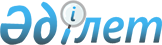 "2010-2012 жылдарға арналған Ақтөбе қаласының бюджеті туралы" 2009 жылғы 24 желтоқсандағы № 211 шешіміне өзгерістер мен толықтырулар енгізу туралы
					
			Күшін жойған
			
			
		
					Ақтөбе облысы Ақтөбе қалалық мәслихатының 2010 жылғы 16 сәуірдегі № 246 шешімі. Ақтөбе облысы Ақтөбе қаласының Әділет басқармасында 2010 жылғы 05 мамырда № 3-1-133 тіркелді. Күші жойылды - Ақтөбе облысы Ақтөбе қалалық мәслихатының 2011 жылғы 28 қаңтардағы № 327 шешімімен      Ескерту. Күші жойылды - Ақтөбе облысы Ақтөбе қалалық мәслихатының 2011.01.28 № 327 Шешімімен.      

«Қазақстан Республикасындағы жергілікті мемлекеттік басқару және өзін - өзі басқару туралы» Қазақстан Республикасының 2001 жылғы 23 қаңтардағы № 148 Заңының 6 бабына, Қазақстан Республикасының 2008 жылғы 4 желтоқсандағы № 95 Бюджеттік кодексінің 9 бабының 2 тармағына, 106 бабының 2 және 4 тармақтарына және «2010 - 2012 жылдарға арналған облыстық бюджет туралы» облыстық мәслихаттың 2009 жылғы 21 желтоқсандағы № 232 шешіміне өзгерістер мен толықтырулар енгізу туралы» облыстық мәслихаттың 2010 жылғы 9 сәуірдегі № 293 шешіміне сәйкес, Ақтөбе қалалық мәслихаты ШЕШІМ ЕТТІ:



      1. Нормативтік құқықтық кесімдерді мемлекеттік тіркеу тізілімінде 2010 жылғы 21 қаңтардағы № 3-1-126 санымен тіркелген, 2010 жылғы 3 ақпандағы № 17-18 «Ақтөбе» және «Актюбинский вестник» газеттерінде жарияланған «2010 - 2012 жылдарға арналған Ақтөбе қаласының бюджеті туралы» Ақтөбе қалалық мәслихатының 2009 жылғы 24 желтоқсандағы № 211 шешіміне (Нормативтік құқықтық кесімдерді мемлекеттік тіркеу тізілімінде 2010 жылғы 9 наурыздағы № 3-1-129 санымен тіркелген, 2010 жылғы 26 наурыздағы № 40-41 «Ақтөбе» және «Актюбинский вестник» газеттерінде жарияланған, «2010 - 2012 жылдарға арналған Ақтөбе қаласының бюджеті туралы» 2009 жылғы 24 желтоқсандағы № 211 шешіміне өзгерістер мен толықтырулар енгізу туралы» Ақтөбе қалалық мәслихатының 2010 жылғы 17 ақпандағы № 235 шешімімен оған енгізілген өзгерістер мен толықтырулар ескеріліп) келесі өзгерістер мен толықтырулар енгізілсін:



      1) 1 тармақтағы:

      1) тармақшадағы:

      кірістер «19 502 013» сандары «22 593 118» сандарымен ауыстырылсын, оның ішінде:

      салықтық түсімдер бойынша «9 956 869» сандары «10 126 869» сандарымен ауыстырылсын;

      салықтық емес түсімдер бойынша «595 870» сандары «675 870» сандарымен ауыстырылсын;

      трансферттер түсімдері «7 234 274» сандары «10 075 379» сандарымен ауыстырылсын;

      2) тармақшадағы:

      шығындар «18 593 030,1» сандары «21 564 135» сандарымен ауыстырылсын;

      4) тармақшадағы:

      қаржы активтерімен жасалатын операциялар бойынша сальдо «60 000» саны «180 000» сандарымен ауыстырылсын, оның ішінде:

      қаржы активтерін сатып алу «60 000» саны «180 000» сандарымен ауыстырылсын;

      5) тармақшадағы:

      бюджет профициті «848 982,9» сандары «848 983» сандарымен ауыстырылсын;

      6) тармақшадағы:

      бюджет профицитін пайдалану «-848 982,9» сандары «-848 983» сандарымен ауыстырылсын.

      2) 6 тармақтағы:

      1 азат жол бөлігінде:

      «124 468» сандары «131 227» сандарымен ауыстырылсын;      5 және 6 азат жолдары келесідей редакцияда жазылсын:

      «129 981 мың теңге Ұлы Отан соғысындағы Жеңістің 65 жылдығына орай Ұлы Отан соғысының қатысушылары мен мүгедектеріне, сондай-ақ оларға теңестірілген, оның ішінде майдандағы армия құрамына кірмеген, 1941 жылғы 22 маусымнан бастап 1945 жылғы 3 қыркүйек аралығындағы кезеңде әскери бөлімшелерде, мекемелерде, әскери-оқу орындарында әскери қызметтен өткен, запасқа босатылған (отставка), «1941-1945 ж.ж. Ұлы Отан соғысында Германияны жеңгенi үшiн» медалімен немесе «Жапонияны жеңгені үшін» медалімен марапатталған әскери қызметшілерге, Ұлы Отан соғысы жылдарында тылда кемінде алты ай жұмыс істеген (қызметте болған) адамдарға біржолғы материалдық көмек төлеуге»;

      «11 328 мың теңге Ұлы Отан соғысындағы Жеңістің 65 жылдығына орай Ұлы Отан соғысының қатысушылары мен мүгедектеріне Тәуелсіз Мемлекеттер Достастығы елдері бойынша, Қазақстан Республикасының аумағы бойынша жол жүруін, сондай-ақ оларға және олармен бірге жүретін адамдарға Мәскеу, Астана қалаларында мерекелік іс-шараларға қатысуы үшін тамақтануына, тұруына, жол жүруіне арналған шығыстарын төлеуді қамтамасыз етуге»;      7 азат жол бөлігінде:

      «5 695» сандары «6 458» сандарымен ауыстырылсын;      және келесі мазмұндағы азат жолымен толықтырылсын:

      мектепке дейінгі білім беру ұйымдарында мемлекеттік білім беру тапсырысын іске асыруға – 149 921 мың теңге.

      3) 11 тармақтағы:

      келесі мазмұндағы азат жолымен толықтырылсын:

      жаңа білім беру объектілерін салуға – 459 028 мың теңге.

      4) 12 тармақтағы:

      4 азат жол бөлігінде:

      «50 000» сандары «350 000» сандарымен ауыстырылсын;      5 азат жол бөлігінде:

      «100 000» сандары «300 000» сандарымен ауыстырылсын;      7 азат жол бөлігінде:

      «150 000» сандары «446 038» сандарымен ауыстырылсын;      8 азат жол бөлігінде:

      «200 000» сандары «1 059 200» сандарымен ауыстырылсын;      10 азат жол бөлігінде:

      «55 513» сандары «55 687» сандарымен ауыстырылсын;      13 азат жол бөлігінде:

      «139 000» сандары «160 000» сандарымен ауыстырылсын;      және келесі мазмұндағы азат жолдармен толықтырылсын:

      бюджет саласының қызметкерлеріне еңбек ақы төлеуге – 246 454 мың теңге;

      «Ауылдың гүлденуі – Қазақстанның гүлденуі» облыстық жастар марафон-эстафетасын жүргізуге – 127 212 мың теңге;

      елді мекендерді абаттандыруға – 14 500 мың теңге;

      спорт объектілерін дамытуға – 89 413 мың теңге;

      жолдарды жөндеуге – 70 000 мың теңге.

      5) Көрсетілген шешімдегі 1 қосымша осы шешімдегі 1 қосымшаға сәйкес редакцияда жазылсын.

      2. Осы шешім 2010 жылғы 1 қаңтардан бастап қолданысқа енгізіледі.      Ақтөбе қалалық мәслихатының          Ақтөбе қалалық

            сессия төрағасы             мәслихатының хатшысы               В. Друзьяк                  С. Шынтасова

Ақтөбе қалалық мәслихатының

2010 жылғы 16 сәуірдегі № 246

шешіміне 1 қосымша 2010 жылға арналған Ақтөбе қаласының нақтыланған бюджеті
					© 2012. Қазақстан Республикасы Әділет министрлігінің «Қазақстан Республикасының Заңнама және құқықтық ақпарат институты» ШЖҚ РМК
				Сан

аты
Сын

ыбы
Ішкі сыны

бы
Кірістер атаулары
Сомасы (мың теңге)
1
2
3
4
5
I. КІРІСТЕР225931181
САЛЫҚТЫҚ ТҮСІМДЕР1012686901
Табыс салығы30190212Жеке табыс салығы301902103
Әлеуметтік салық14239281Әлеуметтік салық142392804
Меншікке салынатын салықтар29905801Мүлікке салынатын салықтар19281403Жер салығы3810004Көлік құралдарына салынатын салық6796005Бірыңғай жер салығы184005
Тауарларға, жұмыстарға және қызметтерге салынатын ішкі салықтар22656402Акциздер17710003Табиғи және басқа ресурстарды пайдаланғаны үшін түсетін түсімдер1868404Кәсіпкерлік және кәсіби қызметті жүргізгені үшін алынатын алымдар2430005Ойын бизнесіне салық6480008
Заңдық мәнді іс-әрекеттерді жасағаны және (немесе) оған уәкілеттігі бар мемлекеттік органдар немесе лауазымды адамдар құжаттар бергені үшін алынатын міндетті төлемдер 4277001Мемлекеттік баж 4277002
САЛЫҚТЫҚ ЕМЕС ТҮСІМДЕР67587001
Мемлекеттік меншіктен түсетін кірістер 817195Мемлекет меншігіндегі мүлікті жалға беруден түсетін кірістер8171902
Мемлекеттік бюджеттен қаржыландырылатын мемлекеттік мекемелердің тауарларды (жұмыстарды, қызметтерді) өткізуінен түсетін түсімдер1251Мемлекеттік бюджеттен қаржыландырылатын мемлекеттік мекемелердің тауарларды (жұмыстарды, қызметтерді ) өткізуінен түсетін түсімдер12504
Мемлекеттік бюджеттен қаржыландырылатын, сондай-ақ ҚР Ұлттық Банкінің бюджетінен (шығыстар сметасынан) ұсталатын және қаржыландырылатын мемлекеттік мекемелер салатын айыппұлдар, өсімпұлдар, санкциялар, өндіріп алулар5454261Мұнай секторы ұйымдарынан түсетін түсімдерді қоспағанда, мемлекеттік бюджеттен қаржыландырылатын, сондай-ақ Қазақстан Республикасы Ұлттық Банкінің бюджетінен (шығыстар сметасынан) ұсталатын және қаржыландырылатын мемлекеттік мекемелер салатын айыппұлдар, өсімпұлдар, санкциялар, өндіріп алулар54542606
Басқа да салықтық емес түсімдер486001Басқа да салықтық емес түсімдер486003
НЕГІЗГІ КАПИТАЛДЫ САТУДАН ТҮСЕТІН ТҮСІМДЕР171500001
Мемлекеттік мекемелерге бекітілген мемлекеттік мүлікті сату 15150001Мемлекеттік мекемелерге бекітілген мемлекеттік мүлікті сату151500003
Жерді және материалдық емес активтерді сату 2000001Жерді сату2000004
ТРАНСФЕРТТЕРДІҢ ТҮСІМДЕРІ1007537902
Мемлекеттік басқарудың жоғары тұрған органдарынан түсетін трансферттер10075379
2Облыстық бюджеттен түсетін трансферттер10075379Функ

цион

алды

қ топКіші функ

цияБюдж

етті

к бағд

арла

мала

рдың әкiм

шiсiБағд

арла

маАтауыСомасы, мың теңгеII. Шығындар21564135,001Жалпы сипаттағы мемлекеттік қызметтер427322,01Мемлекеттік басқарудың жалпы функцияларын орындайтын өкілді, атқарушы және басқа органдар295489,0112Аудан (облыстық маңызы бар қала) мәслихатының аппараты44812,0001Аудан (облыстық маңызы бар қала) мәслихатының қызметін қамтамасыз ету жөніндегі қызметтер42942,0004Мемлекеттік органдарды материалдық-техникалық жарақтандыру1870,0122Аудан (облыстық маңызы бар қала) әкімінің аппараты250677,0001Аудан (облыстық маңызы бар қала) әкімінің қызметін қамтамасыз ету жөніндегі қызметтер216961,0003Мемлекеттік органдардың ғимараттарын, үй-жайлары және құрылыстарын күрделі жөндеу 17000,0004Мемлекеттік органдарды материалдық-техникалық жарақтандыру16716,02Қаржылық қызмет61950,0452Ауданның (облыстық маңызы бар қаланың) қаржы бөлімі61950,0001Аудандық бюджетті орындау және коммуналдық меншікті (облыстық маңызы бар қала) саласындағы мемлекеттік саясатты іске асыру жөніндегі қызметтер40000,0003Салық салу мақсатында мүлікті бағалауды жүргізу2746,0010Коммуналдық меншікті жекешелендіруді ұйымдастыру400,0011Коммуналдық меншікке түскен мүлікті есепке алу, сақтау, бағалау және сату17455,0019Мемлекеттік органдарды материалдық-техникалық жарақтандыру1349,05Жоспарлау және статистикалық қызмет 69883,0453Ауданның (облыстық маңызы бар қаланың) экономика және бюджеттік жоспарлау бөлімі69883,0001Экономикалық саясатты, мемлекеттік жоспарлау жүйесін қалыптастыру және дамыту және ауданды (облыстық маңызы бар қаланы) басқару саласындағы мемлекеттік саясатты іске асыру жөніндегі қызметтер69069,0005Мемлекеттік органдарды материалдық-техникалық жарақтандыру814,002Қорғаныс23554,01Әскери мұқтаждар16529,0122Аудан (облыстық маңызы бар қала) әкімінің аппараты16529,0005Жалпыға бірдей әскери міндетті атқару шеңберіндегі іс-шаралар16529,02Төтенше жағдайлар жөнiндегi жұмыстарды ұйымдастыру7025,0122Аудан (облыстық маңызы бар қала) әкімінің аппараты7025,0006Аудан (облыстық маңызы бар қала) ауқымындағы төтенше жағдайлардың алдын алу және оларды жою2408,0007Аудандық (қалалық) ауқымдағы дала өрттерінің, сондай-ақ мемлекеттік өртке қарсы қызмет органдары құрылмаған елді мекендерде өрттердің алдын алу және оларды сөндіру жөніндегі іс-шаралар4617,003Қоғамдық тәртіп, қауіпсіздік, құқықтық, сот, қылмыстық-атқару қызметі135735,01Құқық қорғау қызметі135735,0458Ауданның (облыстық маңызы бар қаланың) тұрғын-үй коммуналдық шаруашылығы, жолаушылар көлігі және автомобиль жолдары бөлімі135735,0021Елдi мекендерде жол жүрісі қауiпсiздiгін қамтамасыз ету135735,004Білім беру8192329,01Мектепке дейінгі тәрбие және оқыту1446046,0464Ауданның (облыстық маңызы бар қаланың) білім бөлімі1446046,0009Мектепке дейінгі тәрбие ұйымдарының қызметін қамтамасыз ету1446046,02Бастауыш, негізгі орта және жалпы орта білім беру5543546,0464Ауданның (облыстық маңызы бар қаланың) білім бөлімі5543546,0003Жалпы білім беру5174053,0006Балаларға қосымша білім беру369493,09Білім беру саласындағы өзге де қызметтер1202737,0464Ауданның (облыстық маңызы бар қаланың) білім бөлімі494308,0001Жергілікті деңгейде білім беру саласындағы мемлекеттік саясатты іске асыру жөніндегі қызметтер25666,0005Ауданның (облыстық маңызы бар қаланың) мемлекеттік білім беру мекемелер үшін оқулықтар мен оқу-әдістемелік кешендерді сатып алу және жеткізу47385,0007Аудандық (қалалық) ауқымдағы мектеп олимпиадаларын және мектептен тыс іс-шараларды өткізу 20787,0011Өңірлік жұмыспен қамту және кадрларды қайта даярлау стратегиясын іске асыру шеңберінде білім беру объектілерін күрделі, ағымды жөндеу400200,0013Мемлекеттік органдарды материалдық-техникалық жарақтандыру270,0467Ауданның (облыстық маңызы бар қаланың) құрылыс бөлімі708429,0037Білім беру объектілерін салу және реконструкциялау708429,006Әлеуметтік көмек және әлеуметтік қамсыздандыру1297919,02Әлеуметтік көмек1236688,0451Ауданның (облыстық маңызы бар қаланың) жұмыспен қамту және әлеуметтік бағдарламалар бөлімі1236688,0002Еңбекпен қамту бағдарламасы241804,0005Мемлекеттік атаулы әлеуметтік көмек34774,0006Тұрғын үй көмегі22200,0007Жергілікті өкілетті органдардың шешімі бойынша мұқтаж азаматтардың жекелеген топтарына әлеуметтік көмек510059,0008Ішкі әскерлер мен мерзімді қызметтегі әскери қызметкерлерді әлеуметтік қолдау4666,00091999 жылдың 26 шілдесінде «Отан», «Даңқ» ордендерімен марапатталған, «Халық Қаһарманы» атағын және республиканың құрметті атақтарын алған азаматтарды әлеуметтік қолдау112,0010Үйден тәрбиеленіп оқытылатын мүгедек балаларды материалдық қамтамасыз ету1035,0013Белгіленген тұрғылықты жері жоқ тұлғаларды әлеуметтік бейімдеу36276,0014Мұқтаж азаматтарға үйде әлеуметтік көмек көрсету86908,001618 жасқа дейінгі балаларға мемлекеттік жәрдемақылар56425,0017Мүгедектерді оңалту жеке бағдарламасына сәйкес, мұқтаж мүгедектерді міндетті гигиеналық құралдарымен қамтамасыз етуге және ымдау тілі мамандарының, жеке көмекшілердің қызмет көрсету45433,0019Ұлы Отан соғысындағы Жеңістің 65 жылдығына орай Ұлы Отан соғысының қатысушылары мен мүгедектеріне Тәуелсіз Мемлекеттер Достастығы елдері бойынша, Қазақстан Республикасының аумағы бойынша жол жүруін, сондай-ақ оларға және олармен бірге жүретін адамдарға Мәскеу, Астана қалаларында мерекелік іс-шараларға қатысуы үшін тамақтануына, тұруына, жол жүруіне арналған шығыстарын төлеуді қамтамасыз ету11328,0020Ұлы Отан соғысындағы Жеңістің 65 жылдығына орай Ұлы Отан соғысының қатысушылары мен мүгедектеріне, сондай-ақ оларға теңестірілген, оның ішінде майдандағы армия құрамына кірмеген, 1941 жылғы 22 маусымнан бастап 1945 жылғы 3 қыркүйек аралығындағы кезеңде әскери бөлімшелерде, мекемелерде, әскери-оқу орындарында әскери қызметтен өткен, запасқа босатылған (отставка), «1941-1945 жж. Ұлы Отан соғысында Германияны жеңгенi үшiн» медалімен немесе «Жапонияны жеңгені үшін» медалімен марапатталған әскери қызметшілерге, Ұлы Отан соғысы жылдарында тылда кемінде алты ай жұмыс істеген (қызметте болған) адамдарға біржолғы материалдық көмек төлеу185668,09Әлеуметтік көмек және әлеуметтік қамтамасыз ету салаларындағы өзге де қызметтер61231,0451Ауданның (облыстық маңызы бар қаланың) жұмыспен қамту және әлеуметтік бағдарламалар бөлімі61231,0001Жергілікті деңгейде халық үшін әлеуметтік бағдарламаларды жұмыспен қамтуды қамтамасыз етуді іске асыру саласындағы мемлекеттік саясатты іске асыру жөніндегі қызметтер 58289,0011Жәрдемақыларды және басқа да әлеуметтік төлемдерді есептеу, төлеу мен жеткізу бойынша қызметтерге ақы төлеу1942,0022Мемлекеттік органдарды материалдық-техникалық жарақтандыру1000,007Тұрғын үй -коммуналдық шаруашылық6995264,51Тұрғын үй шаруашылығы3465459,0458Ауданның (облыстық маңызы бар қаланың) тұрғын-үй коммуналдық шаруашылығы, жолаушылар көлігі және автомобиль жолдары бөлімі165200,0003Мемлекеттік тұрғын үй қорының сақталуын ұйымдастыру15000,0004Азаматтардың жекелеген санаттарын тұрғын үймен қамтамасыз ету150200,0467Ауданның (облыстық маңызы бар қаланың) құрылыс бөлімі3300259,0003Мемлекеттік коммуналдық тұрғын үй қорының тұрғын үй құрылысы және (немесе) сатып алу670936,0004Инженерлік коммуникациялық инфрақұрылымды дамыту, жайластыру және (немесе) сатып алу2104569,0019Тұрғын үй салу 524754,02Коммуналдық шаруашылық2025124,0458Ауданның (облыстық маңызы бар қаланың) тұрғын-үй коммуналдық шаруашылығы, жолаушылар көлігі және автомобиль жолдары бөлімі2025124,0012Сумен жабдықтау және су бөлу жүйесінің қызмет етуі 316445,0026Ауданның (облыстық маңызы бар қаланың) коммуналдық меншігіндегі жылу жүйелерін қолдануды ұйымдастыру100000,0027Ауданның (облыстық маңызы бар қаланың) коммуналдық меншігіндегі газ жүйелерін қолдануды ұйымдастыру2672,0030Өңірлік жұмыспен қамту және кадрларды қайта даярлау стратегиясын іске асыру шеңберінде инженерлік коммуникациялық инфрақұрылымды жөндеу және елді-мекендерді көркейту1606007,03Елді-мекендерді көркейту1504681,5458Ауданның (облыстық маңызы бар қаланың) тұрғын-үй коммуналдық шаруашылығы, жолаушылар көлігі және автомобиль жолдары бөлімі1058643,5015Елді мекендердегі көшелерді жарықтандыру220773,0016Елді мекендердің санитариясын қамтамасыз ету349403,0017Жерлеу орындарын күтіп-ұстау және туысы жоқтарды жерлеу15000,0018Елді мекендерді абаттандыру және көгалдандыру 473467,5467Ауданның (облыстық маңызы бар қаланың) құрылыс бөлімі446038,0007Қаланы және елді мекендерді көркейтуді дамыту446038,008Мәдениет, спорт, туризм және ақпараттық кеңістік1631627,01Мәдениет саласындағы қызмет1351873,0455Ауданның (облыстық маңызы бар қаланың) мәдениет және тілдерді дамыту бөлімі292673,0003Мәдени-демалыс жұмысын қолдау292673,0467Ауданның (облыстық маңызы бар қаланың) құрылыс бөлімі1059200,0011Мәдениет объектілерін дамыту1059200,02Спорт 180117,0465Ауданның (облыстық маңызы бар қаланың) дене шынықтыру және спорт бөлімі90704,0006Аудандық (облыстық маңызы бар қалалық) деңгейде спорттық жарыстар өткізу70704,0007Әртүрлі спорт түрлері бойынша аудан (облыстық маңызы бар қала) құрама командаларының мүшелерін дайындау және олардың облыстық спорт жарыстарына қатысуы20000,0467Ауданның (облыстық маңызы бар қаланың) құрылыс бөлімі89413,0008Спорт объектілерін дамыту89413,03Ақпараттық кеңістік53775,0455Ауданның (облыстық маңызы бар қаланың) мәдениет және тілдерді дамыту бөлімі35302,0006Аудандық (қалалық) кітапханалардың жұмыс істеуі31435,0007Мемлекеттік тілді және Қазақстан халықтарының басқа да тілдерін дамыту3867,0456Ауданның (облыстық маңызы бар қаланың) ішкі саясат бөлімі18473,0002Газеттер мен журналдар арқылы мемлекеттік ақпараттық саясат жүргізу жөніндегі қызметтер7737,0005Телерадио хабарларын тарату арқылы мемлекеттік ақпараттық саясатты жүргізу жөніндегі қызметтер10736,09Мәдениет, спорт, туризм және ақпараттық кеңістікті ұйымдастыру жөніндегі өзге де қызметтер45862,0455Ауданның (облыстық маңызы бар қаланың) мәдениет және тілдерді дамыту бөлімі12391,0001Жергілікті деңгейде тілдерді және мәдениетті дамыту саласындағы мемлекеттік саясатты іске асыру жөніндегі қызметтер11971,0011Мемлекеттік органдарды материалдық-техникалық жарақтандыру420,0456Ауданның (облыстық маңызы бар қаланың) ішкі саясат бөлімі23067,0001Жергілікті деңгейде ақпарат, мемлекеттілікті нығайту және азаматтардың әлеуметтік сенімділігін қалыптастыру саласында мемлекеттік саясатты іске асыру жөніндегі қызметтер14267,0003Жастар саясаты саласындағы өңірлік бағдарламаларды іске асыру8400,0007Мемлекеттік органдарды материалдық-техникалық жарақтандыру400,0465Ауданның (облыстық маңызы бар қаланың) дене шынықтыру және спорт бөлімі10404,0001Жергілікті деңгейде дене шынықтыру және спорт саласындағы мемлекеттік саясатты іске асыру жөніндегі қызметтер10139,0008Мемлекеттік органдарды материалдық-техникалық жарақтандыру265,009Отын-энергетика кешенi және жер қойнауын пайдалану850000,09Отын-энергетика кешені және жер қойнауын пайдалану саласындағы өзге де қызметтер850000,0467Ауданның (облыстық маңызы бар қаланың) құрылыс бөлімі850000,0009Жылу-энергетикалық жүйені дамыту850000,010Ауыл, су, орман, балық шаруашылығы, ерекше қорғалатын табиғи аумақтар, қоршаған ортаны және жануарлар дүниесін қорғау, жер қатынастары90344,01Ауыл шаруашылығы39052,0462Ауданның (облыстық маңызы бар қаланың) ауыл шаруашылығы бөлімі11472,0001Жергілікті деңгейде ауыл шаруашылығы саласындағы мемлекеттік саясатты іске асыру жөніндегі қызметтер 11270,0007Мемлекеттік органдарды материалдық-техникалық жарақтандыру202,0467Ауданның (облыстық маңызы бар қаланың) құрылыс бөлімі3500,0010Ауыл шаруашылығы объектілерін дамыту3500,0473Ауданның (облыстық маңызы бар қаланың) ветеринария бөлімі24080,0001Жергілікті деңгейде ветеринария саласындағы мемлекеттік саясатты іске асыру жөніндегі қызметтер5428,0004Мемлекеттік органдарды материалдық-техникалық жарақтандыру1030,0005Мал көмінділерінің (биотермиялық шұңқырлардың) жұмыс істеуін қамтамасыз ету1668,0006Ауру жануарларды санитарлық союды ұйымдастыру2154,0007Қаңғыбас иттер мен мысықтарды аулауды және жоюды ұйымдастыру13500,0008Алып қойылатын және жойылатын ауру жануарлардың, жануарлардан алынатын өнімдер мен шикізаттың құнын иелеріне өтеу300,06Жер қатынастары38012,0463Ауданның (облыстық маңызы бар қаланың) жер қатынастары бөлімі38012,0001Аудан (облыстық маңызы бар қала) аумағында жер қатынастарын реттеу саласындағы мемлекеттік саясатты іске асыру жөніндегі қызметтер17447,0002Ауыл шаруашылығы алқаптарын бiр түрден екiншiсiне ауыстыру жөнiндегi жұмыстар1926,0003Елдi мекендердi жер-шаруашылық орналастыру2140,0004Жердi аймақтарға бөлу жөнiндегi жұмыстарды ұйымдастыру14566,0006Аудандық маңызы бар қалалардың, кенттердің, ауылдардың (селолардың), ауылдық (селолық) округтердің шекарасын белгілеу кезінде жүргізілетін жерге орналастыру1719,0008Мемлекеттік органдарды материалдық-техникалық жарақтандыру214,09Ауыл, су, орман, балық шаруашылығы және қоршаған ортаны қорғау мен жер қатынастары саласындағы өзге де қызметтер13280,0473Ауданның (облыстық маңызы бар қаланың) ветеринария бөлімі13280,0011Эпизоотияға қарсы іс-шаралар жүргізу13280,011Өнеркәсіп, сәулет, қала құрылысы және құрылыс қызметі34959,02Сәулет, қала құрылысы және құрылыс қызметі34959,0467Ауданның (облыстық маңызы бар қаланың) құрылыс бөлімі18582,0001Жергілікті деңгейде құрылыс саласындағы мемлекеттік саясатты іске асыру жөніндегі қызметтер17654,0018Мемлекеттік органдарды материалдық-техникалық жарақтандыру928,0468Ауданның (облыстық маңызы бар қаланың) сәулет және қала құрылысы бөлімі16377,0001Жергілікті деңгейде сәулет және қала құрылысы саласындағы мемлекеттік саясатты іске асыру жөніндегі қызметтер15910,0005Мемлекеттік органдарды материалдық-техникалық жарақтандыру467,012Көлік және коммуникация1723362,01Автомобиль көлігі525051,0458Ауданның (облыстық маңызы бар қаланың) тұрғын-үй коммуналдық шаруашылығы, жолаушылар көлігі және автомобиль жолдары бөлімі525051,0022Көлік инфрақұрылымын дамыту500,0023Автомобиль жолдарының жұмыс істеуін қамтамасыз ету524551,09Көлік және коммуникациялар саласындағы өзге де қызметтер1198311,0458Ауданның (облыстық маңызы бар қаланың) тұрғын-үй коммуналдық шаруашылығы, жолаушылар көлігі және автомобиль жолдары бөлімі1198311,0008Өңірлік жұмыспен қамту және кадрларды қайта даярлау стратегиясын іске асыру шеңберінде аудандық маңызы бар автомобиль жолдарын, қала және елді-мекендер көшелерін жөндеу және ұстау404000,0024Кентішілік (қалаішілік) және ауданішілік қоғамдық жолаушылар тасымалдарын ұйымдастыру794311,013Басқалар149266,03Кәсіпкерлік қызметті қолдау және бәсекелестікті қорғау22274,0469Ауданның (облыстық маңызы бар қаланың) кәсіпкерлік бөлімі22274,0001Жергілікті деңгейде кәсіпкерлік пен өнеркәсіпті дамыту саласындағы мемлекеттік саясатты іске асыру жөніндегі қызметтер13817,0003Кәсіпкерлік қызметті қолдау8000,0005Мемлекеттік органдарды материалдық-техникалық жарақтандыру457,09Басқалар126992,0452Ауданның (облыстық маңызы бар қаланың) қаржы бөлімі77000,0012Ауданның (облыстық маңызы бар қаланың) жергілікті атқарушы органының резерві77000,0458Ауданның (облыстық маңызы бар қаланың) тұрғын-үй коммуналдық шаруашылығы, жолаушылар көлігі және автомобиль жолдары бөлімі49992,0001Жергілікті деңгейде тұрғын үй-коммуналдық шаруашылығы, жолаушылар көлігі және автомобиль жолдары саласындағы мемлекеттік саясатты іске асыру жөніндегі қызметтер49452,0014Мемлекеттік органдарды материалдық-техникалық жарақтандыру540,015Трансферттер12453,51Трансферттер12453,5452Ауданның (облыстық маңызы бар қаланың) қаржы бөлімі12453,5006Нысаналы пайдаланылмаған (толық пайдаланылмаған) трансферттерді қайтару12453,5III. Таза бюджеттік несиелеу0,0Бюджеттік несиелер0,0Бюджеттік несиелерді өтеу0,0IV. Қаржылық активтермен операциялар бойынша сальдо180000,0Қаржылық активтерді сатып алу180000,013Басқалар180000,09Басқалар180000,0452Ауданның (облыстық маңызы бар қаланың) қаржы бөлімі180000,0014Заңды тұлғалардың жарғылық капиталын қалыптастыру немесе ұлғайту180000,06Мемлекеттің қаржы активтерін сатудан түсетін түсімдер0,001Мемлекеттің қаржы активтерін сатудан түсетін түсімдер0,01Қаржы активтерін ел ішінде сатудан түсетін түсімдер0,005Мүліктік кешен түріндегі коммуналдық мемлекеттік мекемелер мен мемлекеттік кәсіпорындарды және коммуналдық мемлекеттік кәсіпорындардың жедел басқаруындағы немесе шаруашылық жіргізуіндегі өзге мемлекеттік мүлікті сатудан түсетін түсімдер0,0V. Бюджет тапшылығы (профицит) 848983,0VI. Бюджет тапшылығын қаржыландыру (профицитті пайдалану)-848983,07Қарыздар түсімі471000,001Мемлекеттік ішкі қарыздар 471000,02Қарыз алу келісім-шарттары471000,003Ауданның (облыстық маңызы бар қаланың) жергілікті атқарушы органы алатын қарыздар471000,016Қарыздарды өтеу1545000,11Қарыздарды өтеу1545000,1452Ауданның (облыстық маңызы бар қаланың) қаржы бөлімі1545000,1008Жергілікті атқарушы органның жоғары тұрған бюджет алдындағы борышын өтеу1545000,18Бюджет қаражаттарының пайдаланылатын қалдықтары225017,101Бюджет қаражаты қалдықтары225017,11Бюджет қаражатының бос қалдықтары225017,101Бюджет қаражатының бос қалдықтары225017,1